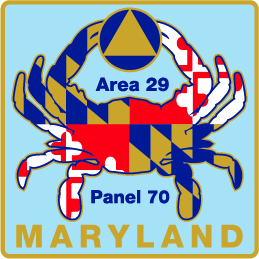 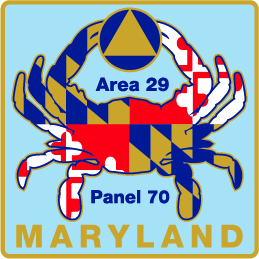 It’s 2021 and “Everything” is different, but the message of AA is timeless….and AA is responding to the new normal so that our message is available to all of those reaching out for help in this unprecedented time.Random Musings from your DelegateThe 71st General Service Conference process is in full swing. I have been meeting with the other 8 members of the Trustees Conference Committee and our staff secretary this month and we have two more “housekeeping” calls prior to conference. The staff at GSO is doing amazing work in spite of the challenges of working remotely and I must give a huge shout out to Patrick C., our conference coordinator. Patrick and his assistant Nay are the glue that holds us together. Great job again this year from these two amazing AA staff members!As you know we received the agenda and the background material for the 71st GSC on February 15th. With the additions, revisions and “committee eyes only” information there is in excess of 1700 pages. Your Alt. Delegate Kurt and I are working diligently to familiarize ourselves with the information on the 96 total items. I am incredibly grateful to the members of our Area 29 fellowship who have stepped up and helped us do a much deeper dive into 42 of those items through our CARC process…..You rock!We have had several inquiries about Area 29 Handbooks and the decision has been made to make them available at no cost to trusted servants who need them. We are also making our AA Service Manuals available while the supply lasts. I will continue to send them out to those who request them.  Please let me know if you would like a copy of either one. Send any of those requests to delegate@marylandaa.org. General Service Board and GSO The search for a new General Manager at GSO continues after an extension of the closing date for application. We had originally been told that the GM position would be filled prior to April1. Currently Stephanie L. is serving as interim GM in the position left vacant upon the departure of Greg T. The GSB met on February 1 for the first quarter meeting. The majority of the weekend was spent identifying the agenda items to be forwarded to the 71st GSC. The GSB welcomed the Delegate Conference Committee Chairs to join them again this year. The reports from that weekend have been released, however they are pending approval at the second quarter meeting.          Financial Update          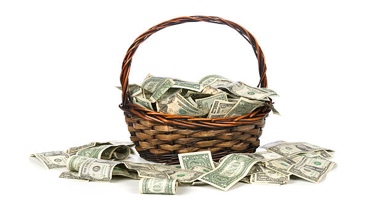  
This information was provided by our NERT last month: 2020 contributions revenue reached an all-time high of $10,304,185, which is $417,930 greater than the reforecast. Of this amount, approximately 21% (or $2.16 million) was received online.   We are grateful to the fellowship for contributing $1,442,421 in December to propel us past the $10 million mark for the year.  As near as anyone knows, the December 2020 total of $1.44 million is the highest single month of 7th Tradition voluntary contributions ever!Gross literature sales revenue is $9,098,578 compared to a reforecast amount of $9,856,109, for an unfavorable difference of $757,531. Although gross sales did not reach the reforecast amount, our cost of goods sold was only 28% of gross sales as compared to a reforecast 35%. Therefore, gross literature profit has exceeded reforecast by $113,607.The NERT report given at NERAASA is available and the information from the January Board weekend with updated financials should be officially released after the next meeting.Grapevine            Two notes of interest from Francis G., NERT:“AAGV/LV have signed several “tablet” vendor contracts. At present, we are working with Correction and Hospital & Institutions Committees to upload our literature on those tablets.”“AAGV/LV have been seeing our book sales increase at a steady pace. However, at present, we’re nowhere near our 2019 levels.”The “Carry the Message” project (or program) has experienced growing acceptance among the Fellowship and there were 5,000 subscriptions in 2020. There is however, an item on the finance agenda of the 71st GSC to discuss whether this program may be crossing the line into the area of charity. This item has been discussed in all of our CARCs “Finance Item: D”. Please reach out to me if you are interested in reviewing the background material.  Northeast Region Update & NERD HappeningThe Virtual 2021 NERAASA was held February 25-28. This was a great success with over 1,649 trusted servants registered from the NE Region and other Areas in the US and Canada. We were also pleased to welcome AAs who joined us from the International AA community. This year not only met but exceeded the spiritual power that happens when we come together in service.Areas 29, 17 (Delaware) & 28 (Maine) wrapped up our co-hosting of the “Journey through the Service Manual” workshop series on March 4, 2021, There was a great line-up of presenters and I hope that you had the opportunity to join us for this deep dive into the “AA Service Manual.” Another workshop series is being planned to begin in mid-May, “The 12 Concepts for World Service: the Rest of the Story.”Take the time to visit the websites of our neighboring Areas for links to their virtual events. Our Area 29 Chair, Lori M, is sending information on some of these events in her Calendar Update weekly email. Area 29 Conference Agenda Review CommitteesThe 71st GSC Area 29 CARCs have all met at least once and our mini-conference will be happening soon. Please refer to the marylandaa.org website for details on the schedule. Please help spread the word that this is the final venue for the voice of AA in our area to reach the conference and ALL AA members are urged to participate. Thank you to all who have participated in the CARC process this year. I am confident that the work that you have done will enable me to effectively carry the voice of the members of Area 29 to conference and I look forward to reporting back to you in detail about the business from the 71st General Service Conference on May 15, 2021. Delegate Virtual Travels                     Thank you each one for all that you do for this amazing fellowship that brought us from darkness to light and for ensuring that AA is here for all of those who will reach out for help in relieving their alcoholism for generations to come.Stay safe….c….Cynthia T.DelegateArea 29 Panel 70Trustees Conference Committeedelegate@marylandaa.org “Thank you for your life”